COVER LETTERDear Sir/Madam,I have degree of Bachelor of Commerce (B.com). I did work in well reputed organization in Pakistan with equivalent six years of relevant work experience in the field of accounts & finance, in different sectors like travel & tourism, construction and RealEstate.I am well versed in IT, use of Accounting Software i.e. Peachtree, Quick Books, and Tally, Asia Soft, G boss, Catalyst. I have ability to use any accounting software with little instruction other than these are mention,Currently I am on Visit Visa in U.A.E and searching for a challenging opportunity and I am willing to relocate somewhere paramount for my better professional career.Furthermore, I am multi-task oriented, enjoy a challenge, and continually stay abreast of the latest advancements in the industry. If you are seeking a professional that has excellent people and problem solving skills and can provide optimum support to your esteemed setup, then please consider what I have to offer.Highlights of my professional experience & achievements include:Logistics (Importing goods and handling thereof  through forwarding agent)Accounts payable, Accounts Receivable, Budgeting and Finalization of Accounts. o Experienced in preparation of Financial Statements.o Strong grip on above-mentioned accounting software. o Very active in Extra-curricular activities.Looking forward for a positive and gracious perusal to the application.Muhammad 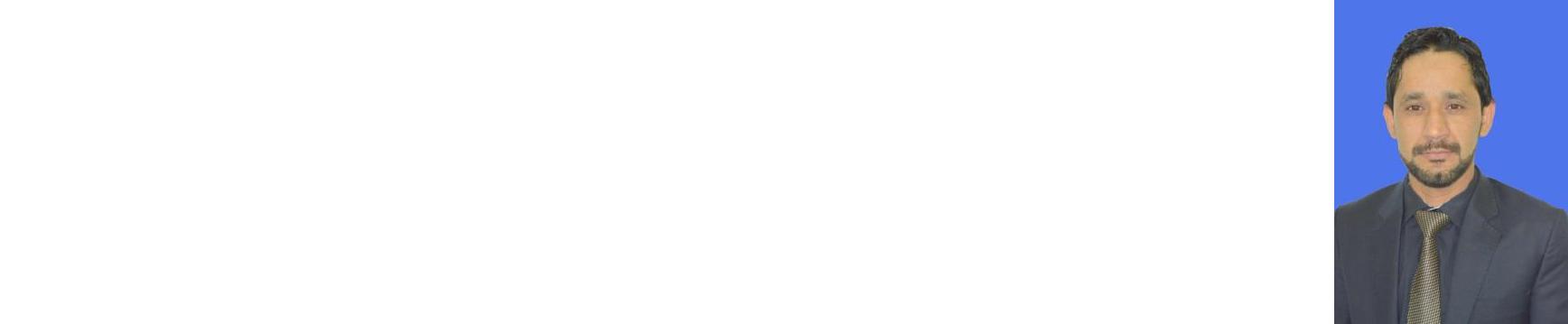 Muhammad.333968@2freemail.com _CAREER OBJECTIVE:Seeking a position in the accounting/ finance field where excellent analytical and technical skills can be Utilized to achieve corporate objectives. To have an opportunity to work in a reputed organization and to grow and eventually take greater Responsibilities to face the challenges for a Successful career.CAREER PROFILE/SKILLS:An adaptable and responsible graduate seeking a mid-level position in public relations which will utilize the organizational and communication skills developed through my involvement with Kent Rag and promotional work during vacations.During my degree I successfully combined my studies with work and other commitments showing myself to be self-motivated, organized and capable of working under pressure. I have a clear, logical mind with a practical approach to problem solving and a drive to see things through to completion. I enjoy working on my own initiative or in a team. In short, I am reliable, trustworthy, hardworking and eager to learn and have a genuine interest in PR.PROFESSIONAL WORK EXPERIENCE:Organization:AMNA INTERNATIONAL (PVT) LTD 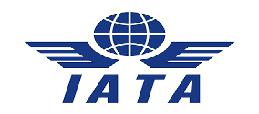 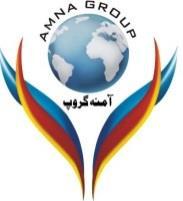 Tenure:(Travel & Tourism company like Al Hadaf Tourism LLC)March2013 – Nov2016Designations:AccountantResponsibilities: Worked as Accountant Since March, 2013 responsibilities are mainly.Prepare monthly bank reconciliation. Prepare balance sheet profit and loss statement.Verification of Advances to employees and their adjustment.Preparation of invoices, vouchers, and manual accounts & bank guarantee documents.Complete account reconciliation and process adjustment.Analysis ledgers and accounts to allow the reconciliation of financial data.Creates reports from statistical and financial information.Filling on monthly sale tax returns and withholding statements.Inspect of accounts book and accounting system keep update.Prepare budget, expense, invoices, purchase orders and payroll entries.Deals with BSPChecking EMD, ACM, ADM, Refund and others in BSP.Preparation of cash Flow on monthly basis.To act as internal audit by making surprise checks to financial work of staff, random count of vouchers.Preparation of reconciliation of all suppliers & customers on monthly basis.Receivable management. Preparation of aging account payable management.Ensure that statements and records comply with laws and regulations.Achievements:Responded to over 85 customer calls daily and solved 90% of their concerns.Served customers in a positive way, receiving two customer service awards in the past year.Assisted credit manager in account collection by phone and mail, increasing accounts receivables by 20%.Re-organized something to make it work better.Identified a problem and solved it.Come up with a new idea that improved things.Developed or implemented new procedures or systems.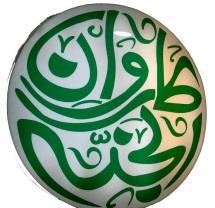 Organization:KARWAN E AMNA (PVT) LTD (Travel & Tourism is a leading company in Pakistan)Tenure:	April2011 – Feb2013Designations:	Assistant Accountant then promote to AccountantManage different accounting operations including billing.Posting of bank payment vouchers (BP) cash payment vouchers (CP). o Maintaining Ledgers of accounts.o  Reconciliation of bank statements. Preparation ledgers of accounts payableand accounts Receivables.o Maintain general filling system o Record accrual and prepaymentso Preparation of documents against bank guarantee of different creditors. o Recording of petty cash transactions and cash in hand.o  Prepare and publish timely monthly financial Statements.o Develop and implement operational and financial controls to achieve business objectives o Record sales and respective receipts from customers on daily basis.o  Provide guidance and direction to internal team for improving operational and financial performance.Achievements:Re-organized something to make it work betterIdentified a problem and solved itCome up with a new idea that improved thingsDeveloped or implemented new procedures or system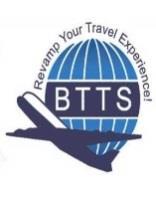 Organization:BUKHARI TRAVELS (PVT) LTD Tenure:(Travel & Tourism is a very famous company in Pakistan)June2010 – Feb2011Designations:Assistant AccountantResponsibilities:cheque and cash deposit in the bankmaintain cash in hand and petty cashmaintaining of filling and accountpayroll managementMaking bank payment and cash payment vouchers.Making bank receipts and cash receipts.Achievements:Gained qualification and Knowledge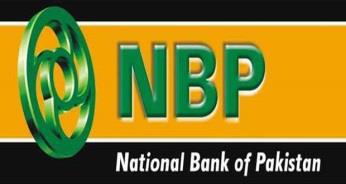 Organization:	NATIONAL BANK OF PAKISTAN(NBP is a leading bank of Pakistan)Tenure:	Jan2010 – April2010Designations:	InterneeResponsibilities:Making of pension of pensioners. Maintain cash counter.Entry of bounced cheques on register.Prepare manual ledger, issuing of payment order and demand draft.Achievements:Gained qualification and KnowledgeACADEMIC EDUCATION:CERTIFICATION/ ADDITIONAL SKILLS:ooMS OfficeMS Excel(All versions, esp. MS Word, MS Power Point and MS Excel)(MS Formulae, Reports Automation, Macros, Presentations w.r.t. Analysis)ACCOUNTING SOFTWARE”STally, Catalyst software, G boss software, Asia Software, Peach tree, Customized Accounting Software.TRAININGS & WORKSHOPS:Johar Institute of information technology	Year - 2005Intermediate and advance levels of MS excel ,word and otherPERSONAL INFORMATION:DEGREEEXAMINING BODY:EXAMINING BODY:YEARBachelor of CommerceBachelor of CommerceUniversity Of PunjabUniversity Of Punjab2011Date of Birth:04-04-1984Driving License:NoneReligion:Islam